Rada Gminy w Grębocicach
Radni-SesjaProtokół nr XXXV.2021XXXV Sesja w dniu 27 kwietnia 2021 
Obrady rozpoczęto 27 kwietnia 2021 o godz. 16:00, a zakończono o godz. 16:29 tego samego dnia.W posiedzeniu wzięło udział 14 członków.Obecni:1. Danuta Antczak
2. Kamil Batóg
3. Agnieszka Gerałtowska
4. Krzysztof Kamiński
5. Mariusz Kozak
6. Tadeusz Kuzara
7. Anna Mirska
8. Marek Pakiet
9. Sylwia Słowik
10. Mirosława Stępniak
11. Paweł Szadyko
12. Paweł Szocik
13. Bernard Wdowczyk
14. Anna Włodarczyk
15. Dariusz Wolski1. Otwarcie sesji Rady Gminy Grębocice, przywitanie gości i stwierdzenie prawomocności obrad.Sesję otworzył Przewodniczący Rady Gminy Grębocice Pan Tadeusz Kuzara

W dyskusji wzięli udział:
- Edyta Jakubowska-Leśniak
- Paweł Szadyko
- Barbara Jurcewicz
- Krzysztof Kamiński
- Bernard Wdowczyk
- Kamil Batóg
- Roman Jabłoński
- Anna Włodarczyk
- Roman Jabłoński
- Mirosława Stępniak
- Anna Mirska
2. Przedstawienie porządku obrad sesji.
1. Otwarcie sesji Rady Gminy Grębocice, przywitanie gości i stwierdzenie prawomocności obrad.2. Przedstawienie porządku obrad sesji.3. Informacja na temat uwzględnienia bądź nieuwzględnienia złożonych przez radnych sprostowań, uzupełnień i uwag do protokołu.4. Informacja Wójta na temat realizacji zadań między sesjami.5. Podjęcie uchwały w sprawie zmian budżetu Gminy Grębocice na rok 2021.6. Podjęcie uchwały w sprawie Wieloletniej Prognozy Finansowej Gminy Grębocice.7. Podjęcie uchwały w sprawie przyjęcia Programu wspierania rodziny Gminy Grębocice na lata 2021-2023.8. Podjęcie uchwały w sprawie Programu przeciwdziałania przemocy w rodzinie oraz ofiar przemocy w rodzinie Gminy Grębocice na lata 2021-2023.9. Podjęcie uchwały  w sprawie Strategii Rozwiązywania Problemów Społecznych Gminy Grębocice na lata 2021-2027.10. Interpelacje i zapytania radnych.11. Sprawy różne.- rozpatrzenie wniosku o dofinansowanie zadania w ramach  Funduszu Dróg Samorządowych  zadania pn. ”Przebudowa dróg  powiatowych  nr 1001D i 1134D w m. Stara Rzeka” - głosowanie12. Zamknięcie obrad sesji.

3. Informacja na temat uwzględnienia bądź nieuwzględnienia złożonych przez radnych sprostowań, uzupełnień i uwag do protokołu.

brak 

4. Informacja Wójta na temat realizacji zadań między sesjami.

W dyskusji wzięli udział:
- Roman Jabłoński

5. Podjęcie uchwały w sprawie zmian budżetu Gminy Grębocice na rok 2021.

Głosowano w sprawie:
Podjęcie uchwały w sprawie zmian budżetu Gminy Grębocice na rok 2021.. 

Wyniki głosowania
ZA: 13, PRZECIW: 1, WSTRZYMUJĘ SIĘ: 0, BRAK GŁOSU: 0, NIEOBECNI: 1

Wyniki imienne:
ZA (13)
Danuta Antczak, Kamil Batóg, Mariusz Kozak, Tadeusz Kuzara, Anna Mirska, Marek Pakiet, Sylwia Słowik, Mirosława Stępniak, Paweł Szadyko, Paweł Szocik, Bernard Wdowczyk, Anna Włodarczyk, Dariusz Wolski
PRZECIW (1)
Krzysztof Kamiński
NIEOBECNI (1)
Agnieszka Gerałtowska


6. Podjęcie uchwały w sprawie Wieloletniej Prognozy Finansowej Gminy Grębocice.

Głosowano w sprawie:
Podjęcie uchwały w sprawie Wieloletniej Prognozy Finansowej Gminy Grębocice.. 

Wyniki głosowania
ZA: 14, PRZECIW: 0, WSTRZYMUJĘ SIĘ: 0, BRAK GŁOSU: 0, NIEOBECNI: 1

Wyniki imienne:
ZA (14)
Danuta Antczak, Kamil Batóg, Krzysztof Kamiński, Mariusz Kozak, Tadeusz Kuzara, Anna Mirska, Marek Pakiet, Sylwia Słowik, Mirosława Stępniak, Paweł Szadyko, Paweł Szocik, Bernard Wdowczyk, Anna Włodarczyk, Dariusz Wolski
NIEOBECNI (1)
Agnieszka Gerałtowska

7. Podjęcie uchwały w sprawie przyjęcia Programu wspierania rodziny Gminy Grębocice na lata 2021-2023.

Głosowano w sprawie:
Podjęcie uchwały w sprawie przyjęcia Programu wspierania rodziny Gminy Grębocice na lata 2021-2023.. 

Wyniki głosowania
ZA: 14, PRZECIW: 0, WSTRZYMUJĘ SIĘ: 0, BRAK GŁOSU: 0, NIEOBECNI: 1

Wyniki imienne:
ZA (14)
Danuta Antczak, Kamil Batóg, Krzysztof Kamiński, Mariusz Kozak, Tadeusz Kuzara, Anna Mirska, Marek Pakiet, Sylwia Słowik, Mirosława Stępniak, Paweł Szadyko, Paweł Szocik, Bernard Wdowczyk, Anna Włodarczyk, Dariusz Wolski
NIEOBECNI (1)
Agnieszka Gerałtowska

8. Podjęcie uchwały w sprawie Programu przeciwdziałania przemocy w rodzinie oraz ofiar przemocy w rodzinie Gminy Grębocice na lata 2021-2023.

Głosowano w sprawie:
Podjęcie uchwały w sprawie Programu przeciwdziałania przemocy w rodzinie oraz ofiar przemocy w rodzinie Gminy Grębocice na lata 2021-2023.. 

Wyniki głosowania
ZA: 14, PRZECIW: 0, WSTRZYMUJĘ SIĘ: 0, BRAK GŁOSU: 0, NIEOBECNI: 1

Wyniki imienne:
ZA (14)
Danuta Antczak, Kamil Batóg, Krzysztof Kamiński, Mariusz Kozak, Tadeusz Kuzara, Anna Mirska, Marek Pakiet, Sylwia Słowik, Mirosława Stępniak, Paweł Szadyko, Paweł Szocik, Bernard Wdowczyk, Anna Włodarczyk, Dariusz Wolski
NIEOBECNI (1)
Agnieszka Gerałtowska

9. Podjęcie uchwały w sprawie Strategii Rozwiązywania Problemów Społecznych Gminy Grębocice na lata 2021-2027.

Głosowano w sprawie:
Podjęcie uchwały w sprawie Strategii Rozwiązywania Problemów Społecznych Gminy Grębocice na lata 2021-2027.. 

Wyniki głosowania
ZA: 14, PRZECIW: 0, WSTRZYMUJĘ SIĘ: 0, BRAK GŁOSU: 0, NIEOBECNI: 1

Wyniki imienne:
ZA (14)
Danuta Antczak, Kamil Batóg, Krzysztof Kamiński, Mariusz Kozak, Tadeusz Kuzara, Anna Mirska, Marek Pakiet, Sylwia Słowik, Mirosława Stępniak, Paweł Szadyko, Paweł Szocik, Bernard Wdowczyk, Anna Włodarczyk, Dariusz Wolski
NIEOBECNI (1)
Agnieszka Gerałtowska

10. Interpelacje i zapytania radnych.

brak
11. Sprawy różne.

a) Rozpatrzenie wniosku o dofinansowanie zadania w ramach Funduszu Dróg Samorządowych zadania pn. ”Przebudowa dróg powiatowych nr 1001D i 1134D w m. Stara Rzeka”

W dyskusji wzięli udział:
- Roman Jabłoński

Głosowano w sprawie:
Rozpatrzenie wniosku o dofinansowanie zadania w ramach Funduszu Dróg Samorządowych zadania pn. ”Przebudowa dróg powiatowych nr 1001D i 1134D w m. Stara Rzeka”. 

Wyniki głosowania
ZA: 14, PRZECIW: 0, WSTRZYMUJĘ SIĘ: 0, BRAK GŁOSU: 0, NIEOBECNI: 1

Wyniki imienne:
ZA (14)
Danuta Antczak, Kamil Batóg, Krzysztof Kamiński, Mariusz Kozak, Tadeusz Kuzara, Anna Mirska, Marek Pakiet, Sylwia Słowik, Mirosława Stępniak, Paweł Szadyko, Paweł Szocik, Bernard Wdowczyk, Anna Włodarczyk, Dariusz Wolski
NIEOBECNI (1)
Agnieszka Gerałtowska


12. Zamknięcie obrad sesji.

Przewodniczący zamknął obrady XXXIV zwyczajnej Sesji Rady Gminy Grębocice.
Przewodniczący
Rada Gminy w Grębocicach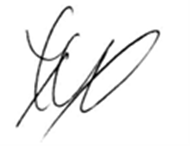 Tadeusz Kuzara
Przygotował(a): Daniel CzajkowskiPrzygotowano przy pomocy programu eSesja.pl 